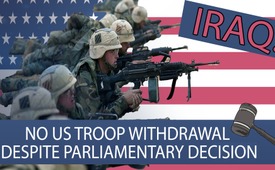 Iraq: No US troop withdrawal despite parliamentary decision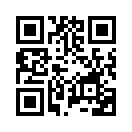 After Washington assassinated the Iranian General Qassem Soleimani and Abu Mahdi al-Muhandis, the Vice Commander of the Iraqi People's Mobilization Units, in January 2020, the Iranian Parliament approved a bill calling for the withdrawal of all foreign troops. But how did the US government react to this?After Washington assassinated the Iranian General Qasem Soleimani and the Deputy Commander of the Iraqi People's Mobilization Units, Abu Mahdi al-Muhandis in January 2020, there is a heavy anti US atmosphere in Iraq. Since the Iraqi parliament disapproves of US interference, a draft legislation was unanimously approved on January 5th, calling for the immediate and complete withdrawal of all foreign troops. The U.S. government did not respond to it, but announced that it would slowly and only partially withdraw its forces from Iraq. Iraqi resistance groups responded by attacking the Taji military base, which is occupied by U.S. forces, with at least three Katyusha missiles in July 2020. There were also two explosions at the "Tikrit Air Academy" in the Iraqi province of Salaheddin. Over the past months, dozens of missile and mortar attacks have also hit the bases occupied by the US led coalition forces or landed near the US embassy in Baghdad. Presumably there will be no peace in Iraq until the occupiers who invaded without a UN mandate -  thus illegally - have finally withdrawn and the country is allowed to administer itself again according to the UN Charter.from hmSources:US-Truppen verlassen Irak nicht trotz Parlamentsbeschluss:
https://parstoday.com/de/news/middle_east-i52957-irak_raketenangriff_auf_von_usa_besetzte_taji_basisThis may interest you as well:---Kla.TV – The other news ... free – independent – uncensored ...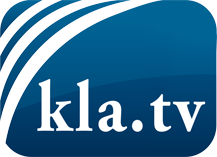 what the media should not keep silent about ...Little heard – by the people, for the people! ...regular News at www.kla.tv/enStay tuned – it’s worth it!Free subscription to our e-mail newsletter here: www.kla.tv/abo-enSecurity advice:Unfortunately countervoices are being censored and suppressed more and more. As long as we don't report according to the ideology and interests of the corporate media, we are constantly at risk, that pretexts will be found to shut down or harm Kla.TV.So join an internet-independent network today! Click here: www.kla.tv/vernetzung&lang=enLicence:    Creative Commons License with Attribution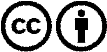 Spreading and reproducing is endorsed if Kla.TV if reference is made to source. No content may be presented out of context.
The use by state-funded institutions is prohibited without written permission from Kla.TV. Infraction will be legally prosecuted.